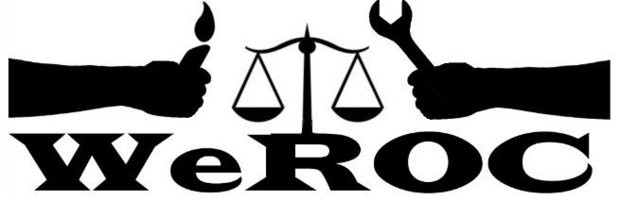 WeROC Meeting of the Whole Thursday, February 2, 2023 5:30-6:306:30-7:00 extension if neededVia Zoomhttps://us02web.zoom.us/meeting/register/tZ0ud-2urz4jH9xL0PtNQesdLuWzRO7XZv0e.Meeting Facilitator:  Cindy Bodewes    5:30	Welcome and Opening Reflection	Pastor Liz Larivee		5:35	Agenda Review			Cindy Bodewes5:40     Brief Introductions (Name, affiliation)5:45	Forming a Nominating Committee	Cindy Bodewes6:00	Community Center in Superior Township			Tad WysorOrganizing Around Community Center Issues6:15	Follow up to Last Month CEJA Video Visioning Next Steps for WeROC	Cindy and ALL6:30-7:00 Fellowship and/or Extended Conversation if needed/desiredNext Meetings 	March  2	April  6	May 4Our MissionWeROC brings together faith, labor, community organizations and individuals to build healthy collective power needed to break down the systems that sustain injustice, racism, and economic inequality.Our VisionWeROC's vision is to use our organizing process for the purpose of creating opportunities for more people of color, lower income residents, and youth to participate at the tables where decisions affecting them and the broader community are made, so that together we are developing effective strategies for dismantling the structures that stubbornly maintain injustice, racism, and economic inequality in our area.